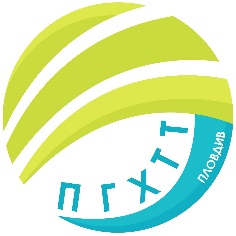 Приложение № 30 към Заповед № РД-06-748/17.02.2021 г.ПРОФЕСИОНАЛНА ГИМНАЗИЯ ПО ХРАНИТЕЛНИ ТЕХНОЛОГИИ И ТЕХНИКА – ГР. ПЛОВДИВгр. Пловдив 4003, бул. „Васил Априлов” № 156, Директор: 032/95-28-38, Секретар: 032/95-50-18, e- mail: pghtt_plov@pghtt.net, http://pghtt.net/Клас XII дГРАФИК ЗА КЛАСНИ И КОНТРОЛНИ РАБОТИII СРОК НА 2020/2021 УЧЕБНА ГОДИНАинж. Людмила Ганчева,директор на ПГ по хранителни технологии и техника – гр. Пловдив	Учебен предметФевруариМартАприл	Учебен предметдата/часдата/часдата/часБългарски език и литератураКл. работа23.03.2021г.4 - 5 час20.04.2021 г.5 часМатематика04.03.2021г.4 часКл. работа15.04.2021 г.3 часЧЕ – английски език18.03.2021гСвят и личност 31.03.2021г.3 часАвтоматизация на производството20.04.2021г.Микробиология12.02.2021 г.6 час Технология на хранителните производства в хранително-вкусови производства15.02.2021г. 5 час08.03.2021г.5 час